Juli 2021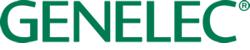 Persbericht.Nieuwe Genelec GLM 4.1 viert 15 jaar eerlijke referentie monitoringIisalmi, Finland, July 2021…..Genelec – The global leader in professional loudspeakers – brengt de 15e verjaardag van de populaire GLM loudspeaker manager software  onder de aandacht met de introductie van GLM 4.1, die compatibel is met alle Genelec Smart Active Monitors en Sub-woofers. Deze update biedt belangrijke  nieuwe mogelijkheden en verbeteringen dankzij het debuut van de nieuwe generatie AutoCal 2 automatisch ruimte kalibratie algoritme– resulterend in een nog nauwkeurigere frequentie respons in een fractie van de tijd dan eerder mogelijk was. Gebaseerd op  duizenden real-world  ruimte kalibraties geeft GLM4.1de gebruiker optimale controle over de  bepalende akoestische eigenschappen van de ruimte , met als resultaat een eind-mix die consistenter zal vertalen naar andere ruimtes en op andere monitor systemen.Oorspronkelijk geïntroduceerd in 2006 en gebaseerd op decennia van research, integreert GLM naadloos met de intelligente DSP hardware in iedere Genelec Smart Monitor, waarbij iedere monitor en sub-woofer in het netwerk opgenomen individueel wordt geconfigureerd en gekalibreerd voor de specifieke akoestische omgeving van de gebruiker.GLM’s referentie microfoon kit maakt het mogelijk om de ruimte akoestiek nauwkeurig te analyseren, waarna iedere SAM monitor en sub-woofer automatisch wordt gekalibreerd naar relatief level en relatieve afstand delay, inclusief sub-woofer cross-over fase en frequentie respons.Op dat moment heeft de gebruiker vele mogelijkheden tot persoonlijke aanpassing indien gewenst, zoals kalibratie van absoluut luister niveau in dB SPL, volgens globale broadcast, OTT, Gaming en Film standaards. Deze mate van flexibiliteit maakt GLM tot de perfecte tool voor gebruikers die een bestaande akoestisch aangepaste ruimte willen perfectioneren als ook voor hen die werken in meer uitdagende ruimtes die niet zijn ontworpen voor creatief gebruik.Gezien de grote variëteit van ruimtes die vandaag de dag worden gebruikt voor audio productie, verbetert GLM 4.1 de kalibratie van ruimtes die meer “levendig” zijn dan ooit de norm was en biedt de oplossing voor hen die ervoor kiezen een “ultra-nearfield” (UNF) monitor setup met luisterafstanden tot 50 cm te gebruiken, wat een steeds populairdere oplossing wordt als brug tussen ruimte en hoofdtelefoon monitoring.Het nieuwe verbeterde AutoCal 2 in GLM4.1 luistert naar de gedetailleerde achtergrond informatie van iedere afzonderlijke monitor in het systeem en bepaalt veel sneller het verschil tussen direct en gereflecteerd geluid. De snelle kalibratie is verder verbetert door een compleet nieuwe 64-bit architectuur en afgeslankte broncode. Dat maakt GLM4.1 tot een krachtig stuk gereedschap voor mobiele audio engineers en de creatieveling die regelmatig op andere locaties werkt. Deze mobiliteit wordt nog eens versterkt door GLM4.1’s keuze mogelijkheid om kalibratie bestanden in de Cloud of lokaal op te slaan.Gebruikers van  8331A, 8341A, 8351B and 8361A modellen uit ‘The Ones’ series  coaxiale 3-weg pointsource monitoren zullen de mogelijkheid om met GLM 4.1 de fase lineariteit tot 100Hz uit te breiden toejuichen. Bij coaxiale monitoren is fase lineariteit een waardevolle eigenschap omdat het de off-axis prestatie verbetert en ook nog het stereobeeld bij UNF gebruik stabiliseert. 
GLM 4.1 “time-aligns” nauwkeurig alle monitoren in een ruimte, onafhankelijk van het type , rekening houdend met de uitgebreide fase lineariteit van “ The Ones”.Andere nieuwe eigenschappen in GLM4.1 zijn een groter aantal EQ filters, die meer flexibiliteit bieden, verfijning in de meting gebruik makend van GLM’s ongelimiteerde aantal microfoon meetpunten en een Solo-X mode om veel sneller naar een enkele monitor te schakelen binnen een immersieve audio omgeving. En tot slot door het toevoegen van de talen Frans, Italiaans en Portugees ondersteunt GLM 4.1 nu 10 verschillende talen.Het” AutoCal kalibratie algoritme is vanaf het begin de basis geweest van GLM aldus Genelec’s managing Director Siamäk Naghian. “ Dus ik kan me geen betere manier bedenken om de 15e verjaardag van GLM te vieren dan de lancering van AutoCal 2 als onderdeel van GLM 4.1 software. De afgelopen 15 jaar hebben we ervaren hoe intelligente luidspreker kalibratie geleidelijk is erkend als de meest betrouwbare weg naar het creëren van “ true sonic reference” en we zijn er trots op hierin te mogen leiden”.Voor meer informatie :  www.genelec.comOver GenelecSinds de oprichting van Genelec in 1978, is professionele audio monitoring de kern van het bedrijf. Een ongeëvenaarde toewijding aan onderzoek en ontwikkeling heeft geresulteerd in een aantal industrie primeurs en vestigde Genelec als de marktleider in actieve monitoren. 40 jaar later blijven de Genelec monitoring producten trouw aan de oorspronkelijke filosofie, met betrouwbaarheid, neutrale geluidsreproductie ongeacht de grootte, en het vermogen om zich aan te passen aan de akoestische omstandigheden van de luisteromgeving. Genelec klanten krijgen de grootste ondersteuning op het gebied, van akoestisch advies en kalibratiediensten tot technische service en een lange levensduur van het product. Het kopen van een Genelec product is een veilige langetermijninvestering in uitstekende en betrouwbare audio monitoringVoor pers informatie kunt u contact opnemen mett: Howard Jones, Genelec Oy Tel: +44 (0)7825 570085 email: howard.jones@genelec.com 